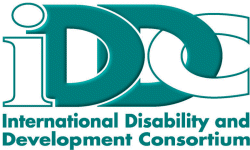 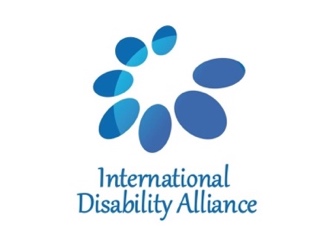 Bridge CRPD-SDGs Fellow Asia RegionTerms of ReferenceBackground Bridge CRPD-SDGs is an intensive training programme that aims to support DPO and disability rights advocates to develop an inclusive (all persons with disabilities) and comprehensive (all human rights) CRPD perspective on development, including the post-2015 agenda and Sustainable Development Goals (SDGs), to reinforce their advocacy for inclusion and realisation of rights of persons with disabilities.Bridge CRPD-SDGs is a joint initiative by the International Disability Alliance (IDA) and the International Disability and Development Consortium (IDDC), supported by several organisations. Bridge CRPD-SDGs was devised to respond to increasing demands for training on the implementation of the CRPD and inclusive development, and how this links to achieving Agenda 2030 and the SDGs. It is a coordinated training investment, drawing from the resources and experiences of the IDA and IDDC networks and their members. Building on this, the Bridge CRPD-SDGs overall initiative includes: The Bridge CRPD-SDGs training cycles (modules 1 and 2), delivered at global, regional or national levelsThe Bridge CRPD-SDGs training of trainers (modules A and B), aimed at developing a pool of lead trainers, trainers and co-facilitators for Bridge CRPD-SDGs in each region and representing the diversity of the disability movementRelated pre- or post- Bridge CRPD-SDGs events, training or technical meetings, aimed to prepare and optimise participation and facilitation of Bridge CRPD-SDGs for targeted groups or supporting adaptation on a specific topic The Bridge CRPD-SDGs alumni meant to establish a community of practice of trainers, co-facilitators and trainees to stimulate coordination and exchange of practices The Bridge CRPD-SDGs Steering Committee – its governing body that provides guidance for the initiative, to promote it and secure the means required for quality and sustainabilityThe Bridge CRPD-SDGs Coordination team providing coordination support for the overall initiative in close collaboration with its partners and allies.Mission of the Bridge CRPD-SDGs Fellow – Asia RegionThe Bridge CRPD-SDGs Fellow – Asian Region is part of the Bridge CRPD-SDGs coordination team and has the mission to support the Bridge CRPD-SDGs Coordinator to effectively implement, develop and monitor the Bridge CRPD-SDGs initiative, in particular, but not restricted to the Bridge CRPD-SDGs Asia cycle(s) or to any Asian country specific cycle, as relevant, and it contributes to any particular activity related to the Asian region but also to the overall capacity development strategy of the Bridge CRPD-SDGs Training Initiative.Roles and responsibilities1. 	Support overall initiative Support the Bridge CRPD-SDGs coordinator in its due tasks to effectively implement and monitor the overall initiative as well as all activities related to the Asian region,Ensure the respect for the Bridge CRPD-SDGs Quality Criteria,2. 	Support its implementationSupport consolidate learning Bridge CRPD-SDGs methodology to strengthen sharing of knowledge and best practices among IDA and IDDC members and partners,Support the preparation of meetings, trainings and events, in particular, but not restricted to those related to the Asian region, as well as its reporting and communication, when appropriate,Support organization of upcoming Bridge CRPD-SDGs trainings in particular in the Asian region and any of its countries, but not restricted to that region,Support task teams as well as deliver specific modules in the Asian region as co-facilitator, and not restricted to that region, when relevant,3. Support network of technical resourcesAssist communication with Bridge CRPD-SDGs alumni primary from the Asian region, including to keep alumni informed of opportunities of national, regional and global training, meetings, workshops, as well as support in the improvement of their skill and competences,Support draft of relevant documents and the mobilisation of relevant training resources, including by carrying out desk research, when relevant,Collect from IDA and IDDC members DPOs examples of best practices on the rights of persons with disabilities and inclusive development,Support in drafting a high-level report on the SDGs implementation in line with the CRPD both regarding the Asian region and country-based, including but not restricted to Vietnam, being responsible for editing, adding relevant information and data, and coordinating with IDA members and relevant stakeholders.4.	Support timely documentation, reporting and communicationDraft material for communication, update and feed information about Bridge CRPD-SDGs for different media, including webpages and reports,Support translation of Bridge CRPD-SDGs training content, when relevant,Support monitoring and reporting on Bridge CRPD-SDGs activities, including data disaggregation by region, sex, age and disability,  Undertake such other tasks as may be assigned by the Bridge CRPD-SDGs Coordinator, in relation to this Initiative.DescriptionManagement: 	The Fellow will be line-managed by the Bridge CRPD-SDGs Coordinator. Duration: 	The Fellowship position is a full-time position of an initial six months, that can be renewed once for up to 12 months. Location: 	Global SouthConstituency:	The fellow must be a person with disabilities from the Global South, and preferably a person from under-represented groups.Salary:	To be discussed, depending on local conditions. Skills and qualificationsExperience in communicating on the rights of persons with disabilities and on inclusive development,Experience of community-based work is an asset, Work experience with development organisations or organisations of persons with disabilities,Good knowledge of the Convention on the Rights of Persons with Disabilities (CRPD),Experience with the Agenda 2030 and its Sustainable Development Goals is an asset,Ability to take initiative and work with minimum supervision,Excellent command of oral and written English,Being Bridge CRPD-SDGs Alumni is an asset. DeadlineApplications must be received by June 14, 2019. How to applyPlease email a cover letter, resume and contact information for two references to consultancy@ida-secretariat.org with “Bridge CRPD-SDGs Fellow Asia Region”.